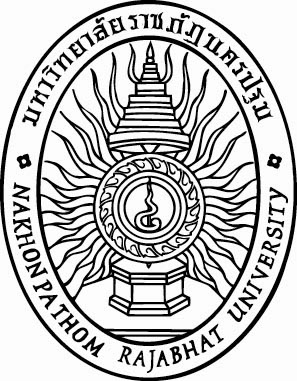 รายงานผลการประเมินคุณภาพการศึกษาภายในระดับหลักสูตรหลักสูตร...................................................คณะวิทยาการจัดการมหาวิทยาลัยราชภัฏนครปฐมประจำปีการศึกษา 2558โดยคณะกรรมการตรวจประเมินคุณภาพการศึกษาภายในระดับหลักสูตรเสนอมหาวิทยาลัยราชภัฏนครปฐมรายงานผลการประเมินคุณภาพการศึกษาภายในระดับหลักสูตรหลักสูตร................................................... คณะวิทยาการจัดการ มหาวิทยาลัยราชภัฏนครปฐมประจำปีการศึกษา 2558บทสรุปผู้บริหาร..........................................................................................................................................................................................................................................................................................................................................................................................................................................................................................................................................รายนามคณะผู้ประเมิน	ลงนาม................................................................................ประธานกรรมการ                                      (..........................................................................)ลงนาม................................................................................กรรมการ     (..........................................................................)	ลงนาม................................................................................กรรมการ         (..........................................................................)ผลการประเมินตามตัวบ่งชี้ตารางที่...... ผลการประเมินรายตัวบ่งชี้ ตามหมวดคุณภาพผลการประเมินเชิงคุณภาพหมวดที่ 1 : การกำกับมาตรฐานหมวดที่ 2 : บัณฑิตหมวดที่ 3 : นักศึกษาหมวดที่ 4 : อาจารย์หมวดที่ 5 : หลักสูตร  การเรียนการสอน การประเมินผู้เรียนหมายเหตุ : ในประเด็น 5.4 ให้เขียนข้อเสนอแนะในหมวดที่เกี่ยวข้องหมวดที่ 6 : สิ่งสนับสนุนการเรียนรู้ข้อเสนอแนะในภาพรวม………………………………………………………………………………………………………………………………………………………………………………………………………………………………………………………………………………………………………………………………………………………………………………………………………………………………………………………………………………………………………………………………………………………………………………………………………………………………………………………………………………………………………………………………………………………………………………………………………………………………………………………………………………………………………………………………………………………………………………………………………………………………………………………………………………………………………………………………………………………………………………………………………………………………………………………………………………………………………………………………………………………………………………………………………………………………………………………………………………………………………………………………………………………………………………………………………………………………………………………………………………………………………………………………………………………………………………………………………………………………………………………………………………………………………………………………………………………………………………………………………………………………………………………………………………………………………………………………………………………………………………………………………………………………………………………………………………………………………………………………………………………………………………………………………………………………………………………………………………………………………………………………………………………………………………………………………………………………………………………………………………………………………………………………………………………………………………………………………………………………………………………………………………………………………………………………………………………………………………………………………………………………………………………………………………………………………………………………………………………………………………………………………………………………………………………………………………………………………………………ตัวบ่งชี้คุณภาพเป้าหมายผลการดำเนินงานผลการดำเนินงานคะแนนประเมินของหลักสูตร........คะแนนประเมินของคณะกรมการประเมินตัวบ่งชี้คุณภาพเป้าหมายตัวตั้งผลลัพธ์ (% หรือสัดส่วน)คะแนนประเมินของหลักสูตร........คะแนนประเมินของคณะกรมการประเมินตัวบ่งชี้คุณภาพเป้าหมายตัวหารผลลัพธ์ (% หรือสัดส่วน)คะแนนประเมินของหลักสูตร........คะแนนประเมินของคณะกรมการประเมินหมวดที่ 1 การกำกับมาตรฐานหมวดที่ 1 การกำกับมาตรฐานหมวดที่ 1 การกำกับมาตรฐานหมวดที่ 1 การกำกับมาตรฐานหมวดที่ 1 การกำกับมาตรฐานตัวบ่งชี้ 1.1 การบริหารจัดการหลักสูตร ตามเกณฑ์มาตรฐานหลักสูตรที่กำหนดโดย สกอ.(ถ้าผ่านในหมวดนี้จึงสามารถประเมินคะแนนในหมวดที่ 2-6 ได้ถ้าไม่ผ่านในหมวดนี้หลักสูตรจะไม่ผ่านเกณฑ์มาตรฐาน)ผ่าน/ไม่ผ่านผ่าน/ไม่ผ่านหมวดที่ 2 บัณฑิตหมวดที่ 2 บัณฑิตหมวดที่ 2 บัณฑิตหมวดที่ 2 บัณฑิตหมวดที่ 2 บัณฑิตตัวบ่งชี้ 2.1 คุณภาพบัณฑิตตามกรอบมาตรฐานคุณวุฒิระดับอุดมศึกษาแห่งชาติตัวบ่งชี้ 2.1 คุณภาพบัณฑิตตามกรอบมาตรฐานคุณวุฒิระดับอุดมศึกษาแห่งชาติตัวบ่งชี้ 2.2 (ปริญญาตรี) บัณฑิตปริญญาตรีที่ได้งานทำหรือประกอบอาชีพอิสระ ภายใน 1 ปีตัวบ่งชี้ 2.2 (ปริญญาตรี) บัณฑิตปริญญาตรีที่ได้งานทำหรือประกอบอาชีพอิสระ ภายใน 1 ปีตัวบ่งชี้ 2.2 (ปริญญาโท) ผลงานของนักศึกษาและผู้สำเร็จการศึกษาในระดับปริญญาโทที่ได้รับ การตีพิมพ์และหรือเผยแพร่ตัวบ่งชี้ 2.2 (ปริญญาโท) ผลงานของนักศึกษาและผู้สำเร็จการศึกษาในระดับปริญญาโทที่ได้รับ การตีพิมพ์และหรือเผยแพร่ตัวบ่งชี้ 2.2 (ปริญญาเอก) ผลงานของนักศึกษาและผู้สำเร็จการศึกษาในระดับปริญญาเอกที่ได้รับ การตีพิมพ์และหรือเผยแพร่ตัวบ่งชี้ 2.2 (ปริญญาเอก) ผลงานของนักศึกษาและผู้สำเร็จการศึกษาในระดับปริญญาเอกที่ได้รับ การตีพิมพ์และหรือเผยแพร่หมวดที่ 3 นักศึกษาหมวดที่ 3 นักศึกษาหมวดที่ 3 นักศึกษาหมวดที่ 3 นักศึกษาหมวดที่ 3 นักศึกษาตัวบ่งชี้ 3.1 การรับนักศึกษาตัวบ่งชี้ 3.2 การส่งเสริมและพัฒนานักศึกษาตัวบ่งชี้ 3.3 ผลที่เกิดกับนักศึกษาหมวดที่ 4  อาจารย์หมวดที่ 4  อาจารย์หมวดที่ 4  อาจารย์หมวดที่ 4  อาจารย์หมวดที่ 4  อาจารย์ตัวบ่งชี้ 4.1 การบริหารและพัฒนาอาจารย์ตัวบ่งชี้ 4.2 คุณภาพอาจารย์ตัวบ่งชี้ 4.2.1 ร้อยละของอาจารย์ประจำหลักสูตรที่มีคุณวุฒิปริญญาเอกตัวบ่งชี้ 4.2.1 ร้อยละของอาจารย์ประจำหลักสูตรที่มีคุณวุฒิปริญญาเอกตัวบ่งชี้ 4.2.2 ร้อยละของอาจารย์ประจำหลักสูตรที่ดำรงตำแหน่งทางวิชาการตัวบ่งชี้ 4.2.2 ร้อยละของอาจารย์ประจำหลักสูตรที่ดำรงตำแหน่งทางวิชาการตัวบ่งชี้ 4.2.3 ผลงานวิชาการของอาจารย์ประจำหลักสูตรตัวบ่งชี้ 4.2.3 ผลงานวิชาการของอาจารย์ประจำหลักสูตรตัวบ่งชี้ 4.2.4  จำนวนบทความของอาจารย์ประจำหลักสูตรปริญญาเอกที่ได้รับการอ้างอิงในวารสารระดับชาติหรือนานาชาติต่อจำนวนอาจารย์ประจำหลักสูตร ตัวบ่งชี้ 4.2.4  จำนวนบทความของอาจารย์ประจำหลักสูตรปริญญาเอกที่ได้รับการอ้างอิงในวารสารระดับชาติหรือนานาชาติต่อจำนวนอาจารย์ประจำหลักสูตร ตัวบ่งชี้ 4.3 ผลที่เกิดกับอาจารย์หมวดที่ 5  หลักสูตร การเรียนการสอน การประเมินผู้เรียนหมวดที่ 5  หลักสูตร การเรียนการสอน การประเมินผู้เรียนหมวดที่ 5  หลักสูตร การเรียนการสอน การประเมินผู้เรียนหมวดที่ 5  หลักสูตร การเรียนการสอน การประเมินผู้เรียนหมวดที่ 5  หลักสูตร การเรียนการสอน การประเมินผู้เรียนตัวบ่งชี้ 5.1 สาระของรายวิชาในหลักสูตรตัวบ่งชี้ 5.2 การวางระบบผู้สอนและกระบวนการจัดการเรียนการสอนตัวบ่งชี้ 5.3 การประเมินผู้เรียนตัวบ่งชี้ 5.4 ผลการดำเนินงานหลักสูตรตามกรอบมาตรฐานคุณวุฒิระดับอุดมศึกษาแห่งชาติหมวดที่ 6 สิ่งสนับสนุนการเรียนรู้หมวดที่ 6 สิ่งสนับสนุนการเรียนรู้หมวดที่ 6 สิ่งสนับสนุนการเรียนรู้หมวดที่ 6 สิ่งสนับสนุนการเรียนรู้หมวดที่ 6 สิ่งสนับสนุนการเรียนรู้ตัวบ่งชี้ 6.1 สิ่งสนับสนุนการเรียนรู้เฉลี่ยรวมทุกตัวบ่งชี้ข้อเสนอแนะเพื่อการปรับปรุงหลักสูตรให้เป็นไปตามมาตรฐานโดยครอบคลุมประเด็น ควบคุม  ตรวจสอบ  ประเมิน ให้หลักสูตรมีมาตรฐานอย่างต่อเนื่องและยั่งยืนการปฏิบัติที่ดี/นวัตกรรม/ผลงานที่โดดเด่น1.จุดแข็ง/ประเด็นที่ชื่นชม2.ข้อเสนอแนะเพื่อการพัฒนาคุณภาพ3.การปฏิบัติที่ดี/นวัตกรรม/ผลงานที่โดดเด่น1.จุดแข็ง/ประเด็นที่ชื่นชม2.ข้อเสนอแนะเพื่อการพัฒนาคุณภาพ3.การปฏิบัติที่ดี/นวัตกรรม/ผลงานที่โดดเด่น1.จุดแข็ง/ประเด็นที่ชื่นชม2.ข้อเสนอแนะเพื่อการพัฒนาคุณภาพ3.การปฏิบัติที่ดี/นวัตกรรม/ผลงานที่โดดเด่น1.จุดแข็ง/ประเด็นที่ชื่นชม2.ข้อเสนอแนะเพื่อการพัฒนาคุณภาพ3.การปฏิบัติที่ดี/นวัตกรรม/ผลงานที่โดดเด่น1.จุดแข็ง/ประเด็นที่ชื่นชม2.ข้อเสนอแนะเพื่อการพัฒนาคุณภาพ3.การปฏิบัติที่ดี/นวัตกรรม/ผลงานที่โดดเด่น